All4Run Margecany v spolupráci s Obcou Margecany Vás pozýva na „Beh na Roháčku“5.ročníkTermín: sobota  2.11.2019				Štart: hromadný o 10:00 hod. v obci, 330 m.n.m. Cieľ: za „Rozsypanou skalou“ pri kríži, 1017 m.n.m. Dĺžka trate: 8 km 					 Povrch trate: asfalt 4%, inak lesný chodník, lesná cesta, lúka, lesný skalnatý chodníkŠportové disciplíny: 	beh a severská chôdza (NW) 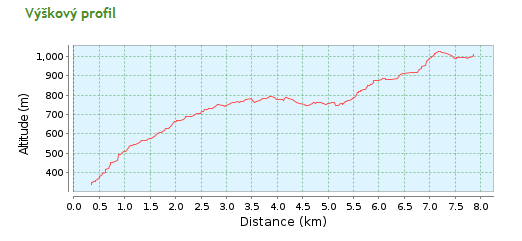 Trasa: ulica Bystrá, po žltej turistickej značke, lúky pod vykrývačom, po lesných cestách „Baringova“, „Kovalčíkova“, modrá tur. značka, Sedlo pod Roháčkou, Roháčka a záverečný hrebeňový beh po modrej tur. značke až po kríž Značenie trate: farebné stužky a označovací sprej Nastúpané: 790 m   	Naklesané: 80 m  	Najvyšší bod trate: 1028,5 m.n.m.Časový limit: Sedlo pod Roháčkou - 1h 30 min.Občerstvenie na trati 3x: 2 km (vykrývač)   6,7 km (sedlo pod Roháčkou) a v cieliRegistrácia:     www.rohacka.skyrunning.sk možná do 30.10.2019 vrátane		e-mailom: juliuskalavsky@gmail.com do 30.10.2019 vrátanev deň konania: štadión TJ Lokomotíva Margecany (za železničnou traťou)Účastnícky limit: 120Štartovné:   	- pri úhrade prevodom do (po) 21.10.2019 - 8 €  (pri prezentácii darček)- od (ut) 22.10. do (št) 30.10.2019 - 10 € (bez darčeka)- po 30.10. 2019 online registrácia možná – platba na mieste 12 €		- účastníci všetkých predchádzajúcich ročníkov  3 € (aj na mieste + darček)Platba štartovného: 	po registrácii podľa potvrdzovacieho e-mailuKategórie: 	Beh:	muži A  (39 a mladší) muži B  (40 - 49)muži C  (50 a starší)ženy F  (39 a mladšie)ženy G  (40 a staršie)NW:	muži NWM	ženy NWWInformácie:     www.facebook.com/behnarohacku/        juliuskalavsky@gmail.com      t.č.: 0940 765 392 Program pretekov: 08:00 – 09:30 prezentácia a registrácia pretekárov: šatne TJ Lokomotíva Margecany09:40 výklad trate09:45 posledný vývoz oblečenia09:50 presun pretekárov na štart10:00 hromadný štart10:45 prvý pretekár v cieli11:15 sprchy v šatniach TJod 12:00 obed – prístavba Obecného úradu v Margecanoch, Obchodná 7, Margecanyvyhodnotenie po obede (muži abs.3, mB3, mC3, žF3, žG3, NWž1, NWm1)Poznámka: možnosť vyvezenia suchého oblečenia do sedla pod Roháčkou (915 mnm) pre zostup do šatní na štadióne.Upozornenie: Každý pretekár sa zúčastňuje na podujatí na vlastnú zodpovednosť. Skracovanie alebo vybočovanie z trasy znamená diskvalifikáciu. Odporúčame 0,5 l tekutín so sebou. Preteky sa uskutočnia za každého počasia. Uzavretím registrácie účastník súhlasí so spracovaním osobných údajov a uverejňovaním fotografií s jeho podobizňou.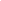 